1- Principle of the systemAn intelligent lighting management system will be installed in the premises concerned, ensuring that the sources are completely switched off when unoccupied. This solution will enable lighting to be managed according to the amount of natural light coming in, up to 2 groups (1st day/2nd day), to ensure a constant illumination threshold, to give the user the possibility of taking control of the lighting in "temporary derogation" mode and to create lighting scenarios. The user will call up the scenarios by push button. The principle is based on an Addressable DALI BUS. Commissioning and modifications will be carried out via a dedicated Smartphone application in BLE (Bluetooth) communication with the system. It will be the responsibility of the contractor or the manufacturer's commissioning service.2- Description of the equipment making up the system  The principle retained will be the DALILINK of the brand BEG LUXOMAT or technically equivalent comprising the following equipment:DALI BUS power supply type PS-DALI-LINK-100mA with the following characteristics: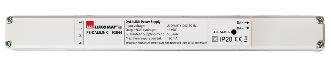 230V AC mains supply / DALI BUS supply 16V DC / 100mA / 300m BUS max Self-addressing of the components on the BUSControl of up to 25 DALI luminaires and 6 control devices 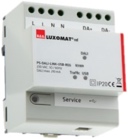 (Multi sensors/ BP interfaces...)Possibility of doubling the power supply to control up to 50 DALI luminaires and 12 control devicesUp to 8 control zones per supply / 16 groups / 16 scenesModular variant: PS-DALILINK-USB-REG-210mAControl of up to 45 DALI luminaires and 10 control devices (Multi sensors/ PB interfaces...)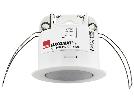 2.2- Multi DALI sensors with the following characteristics:Power supply and communication via DALI BUS 16V DCUltra-flat PIR sensor type PD11-DALILINK-FLAT-FCRange at 2.50 m installation height: Ø 9 m across, Ø6 m towards, Ø3 m seated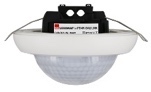 Protection class IP20 / Class 2/CEPIR long range sensor type PD4N-DALILINK-SM/FCRange at 2.50 m installation height: Ø 24 m across, Ø 8 m towards, Ø 6,40 m seatedProtection class IP20 / Class 2/CE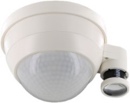 PIR high-bay sensor type PD4-DALILINK-GH-SMRange at 10 m installation height: Ø 30 x Ø 19 m towardsProtection class IP54 / Class 2/CEDALI PB interface type PBM-DALI-LINK-4W-BLE with the following characteristics: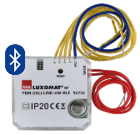 Power supply and communication via DALI BUS 16V DCBluetooth communication for setting up4 independently interfaceable binary inputs Can be combined with all manufacturers’ pushbuttons Variant without Bluetooth: PBM-DALI-LINK-4W3- System functions and architecture“Presence" sensor function: AUTOMATIC switching on, dimming and switching off“Absence" sensor function: MANUAL switching on, dimming and AUTOMATIC switching off“SOFT start" function: gradual lighting up “Override" function: short presses "On / Off", long presses "Dimming +/-".“1st day / 2nd day" function: Management of lighting in 2 groups "corridor side / window side" by negative offset (-x%)“Scenes" function: Up to 16 configurable scenes called up by push button “Stairwell" function: Manual switch-on via push button, time-delayed switch-off from 1 to 150 minutes / advance notice of switch-off “Guided Light" function: Intelligent switching of sources and anticipation of people's movements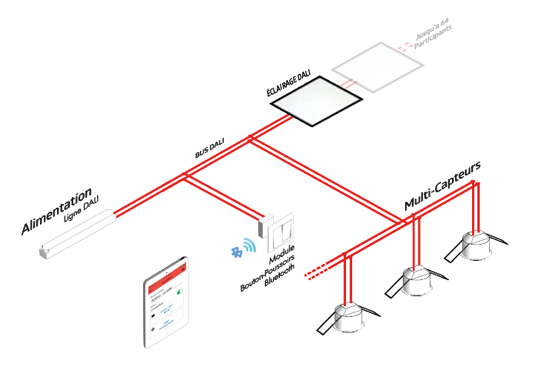 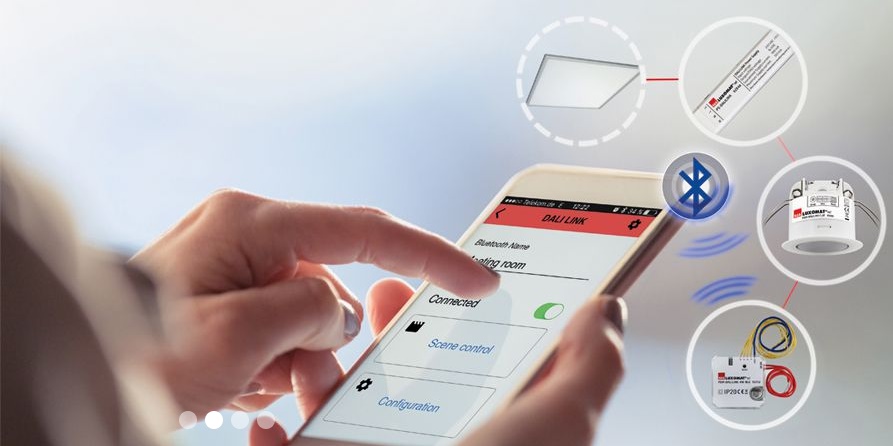 